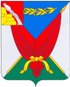 АДМИНИСТРАЦИЯВЕРХНЕМАМОНСКОГО МУНИЦИПАЛЬНОГО РАЙОНАВОРОНЕЖСКОЙ ОБЛАСТИПОСТАНОВЛЕНИЕот «12» мая 2016 г.						№ 77с. Верхний МамонОб утверждении реестрамуниципальных маршрутов регулярных перевозок Верхнемамонскогомуниципального района Воронежской области           В соответствии с п. 6 ч. 1 статьи 15 Федерального закона от 6 октября 2003 года № 131-ФЗ «Об общих принципах организации местного самоуправления в Российской Федерации» и Федеральным законом от 13.07.2015 № 220 «Об организации регулярных перевозок пассажиров и багажа автомобильным транспортом и городским наземным электрическим транспортом в Российской Федерации» администрация Верхнемамонского района ПОСТАНОВЛЯЕТ:1. Утвердить реестр муниципальных маршрутов регулярных перевозок Верхнемамонского муниципального района. Прилагается (приложение № 1).
         2.Опубликовать настоящее постановление в официальном периодическом печатном издании «Верхнемамонский муниципальный вестник».3. Настоящее постановление вступает в силу с момента его официального опубликования.4. Контроль за исполнением настоящего постановления возложить на заместителя главы администрации Верхнемамонского муниципального района Лозового О.З. Глава администрации Верхнемамонского муниципального района					                     Н.И. БыковУТВЕРЖДЕН постановлением администрации Верхнемамонского муниципального района от  12.05.2016 г. № 77УТВЕРЖДЕН постановлением администрации Верхнемамонского муниципального района от  12.05.2016 г. № 77УТВЕРЖДЕН постановлением администрации Верхнемамонского муниципального района от  12.05.2016 г. № 77УТВЕРЖДЕН постановлением администрации Верхнемамонского муниципального района от  12.05.2016 г. № 77Реестр муниципальных маршрутов регулярных перевозок Верхнемамонского муниципального районаРеестр муниципальных маршрутов регулярных перевозок Верхнемамонского муниципального районаРеестр муниципальных маршрутов регулярных перевозок Верхнемамонского муниципального районаРеестр муниципальных маршрутов регулярных перевозок Верхнемамонского муниципального районаРеестр муниципальных маршрутов регулярных перевозок Верхнемамонского муниципального районаРеестр муниципальных маршрутов регулярных перевозок Верхнемамонского муниципального районаРеестр муниципальных маршрутов регулярных перевозок Верхнемамонского муниципального районаРеестр муниципальных маршрутов регулярных перевозок Верхнемамонского муниципального районаРеестр муниципальных маршрутов регулярных перевозок Верхнемамонского муниципального районаРеестр муниципальных маршрутов регулярных перевозок Верхнемамонского муниципального районаНомер 
реестровой 
записиДата внесения 
реестровой записи 
и основанияНомер 
маршрутаНаименование маршрутаСезонностьСписок остановочных 
пунктов, на которых 
останавливается автобус, 
следующий
 по маршрутуCписок муниципальных 
образований Воронежской 
области, по территории 
которых проходит маршрутПротяженность 
маршрутаРегулярность 
движенияВремя 
отправления от 
начальной 
остановкиВремя 
отправления от 
конечной 
остановкиКоличество 
рейсовНаименование 
перевозчика315-вп-62013-04-18
приказ ДПТ № 73
от 2013-03-26101Верхний Мамон -
 Нижний МамонКруглогодичныйВерхний Мамон АС
 Приречное
 Сепараторный
х.Красный
 Середка
 2 сельский Совет
 Бригада № 3 Верхнемамонский26.6
/23.5
/31.9Понедельник
Вторник
Среда
Четверг
Пятница6-10
 11-30
 17-106-45
 12-25
 18-006ОАО "Верхнемамонавтотранс"315-вп-62013-04-18
приказ ДПТ № 73
от 2013-03-26101Верхний Мамон -
 Нижний МамонКруглогодичныйВерхний Мамон АС
 Приречное
 Сепараторный
х.Красный
 Середка
 2 сельский Совет
 Бригада № 3 Верхнемамонский26.6
/23.5
/31.9Суббота
Воскресенье6-20
11-30
17-106-55
12-25
18-006ОАО "Верхнемамонавтотранс"316-вп-62013-04-18
приказ ДПТ № 73
от 2013-03-26102Верхний Мамон -
 МамоновкаКруглогодичныйВерхний Мамон АС
 Приречное
 Русская Журавка
 МамоновкаВерхнемамонский38,1Понедельник
Вторник
Среда
Четверг
Пятница6-00
14-006-50
14-504ОАО "Верхнемамонавтотранс"317-вп-62013-04-18
приказ ДПТ № 73
от 2013-03-26103Верхний Мамон -
 ОльховаткаКруглогодичныйВерхний Мамон АС
 Больница
 Гороховка
 ОльховаткаВерхнемамонский38Пятница6-00
12-00
17-156-50
13-00
18-006ОАО "Верхнемамонавтотранс"317-вп-62013-04-18
приказ ДПТ № 73
от 2013-03-26103Верхний Мамон -
 ОльховаткаКруглогодичныйВерхний Мамон АС
 Больница
 Гороховка
 ОльховаткаВерхнемамонский38Понедельник
Среда6-00
14-006-50
15-004ОАО "Верхнемамонавтотранс"318-вп-62013-04-18
приказ ДПТ № 73
от 2013-03-26104Верхний Мамон -
 ЛозовоеКруглогодичныйВерхний Мамон АС
 ЛозовоеВерхнемамонский24,4Вторник
Пятница6-10
14-306-35
15-004ОАО "Верхнемамонавтотранс"319-вп-62013-04-18
приказ ДПТ № 73
от 2013-03-26105Верхний Мамон -
 ОсетровкаКруглогодичныйВерхний Мамон АС
 ОсетровкаВерхнемамонский16.6
/12.1Вторник
Пятница7-15
13-457-35
14-004ОАО "Верхнемамонавтотранс"320-вп-62013-04-18
приказ ДПТ № 73
от 2013-03-26107Верхний Мамон -
 ДерезовкаКруглогодичныйВерхний Мамон
 ДерезокаВерхнемамонский30.2
/35.2Вторник6-15
14-007-00
14-454ОАО "Верхнемамонавтотранс"321-вп-62013-04-18
приказ ДПТ № 73
от 2013-03-26106Верхний Мамон -
 х. КрасныйКруглогодичныйВерхний Мамон АС
 Приречное
 Сепараторный
 х. Красный
 Середка
 2 сельский СоветВерхнемамонский28.8
/19Понедельник
Вторник
Среда
Четверг
Пятница16-1016-452ОАО "Верхнемамонавтотранс"Руководитель аппарата администрации Верхнемамонского муниципального районаРуководитель аппарата администрации Верхнемамонского муниципального районаРуководитель аппарата администрации Верхнемамонского муниципального районаРуководитель аппарата администрации Верхнемамонского муниципального районаРуководитель аппарата администрации Верхнемамонского муниципального районаРуководитель аппарата администрации Верхнемамонского муниципального районаЕ.М.КостюченкоЕ.М.КостюченкоЕ.М.Костюченко